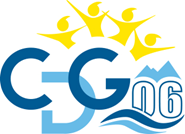 COMMISSION CONSULTATIVE PARITAIREDOSSIER DE SAISINECe document d’information devra être transmis au CDG06 dûment signé par l’intéressé(e) accompagné des pièces demandées UNIQUEMENT par COURRIEL à ccp@cdg06.fr  Fait à ..........................................  le.....................	TEMPS PARTIEL : Refus d’autorisationRéférence juridique : Article 20 du décret n°2016-1858 du 23 décembre 2016Pièces à joindre impérativement à ce document : Copie de la demande de temps partiel formulée auprès de l’autorité territoriale,Copie de la décision de l’autorité territoriale motivant le refus,Tout autre document jugé utile à l’appréciation des membres (ex : fiche de poste, organigramme, compte-rendu d’entretien professionnel de l’année N-1)Pièces à joindre impérativement à ce document : Copie de la demande de temps partiel formulée auprès de l’autorité territoriale,Copie de la décision de l’autorité territoriale motivant le refus,Tout autre document jugé utile à l’appréciation des membres (ex : fiche de poste, organigramme, compte-rendu d’entretien professionnel de l’année N-1)Pièces à joindre impérativement à ce document : Copie de la demande de temps partiel formulée auprès de l’autorité territoriale,Copie de la décision de l’autorité territoriale motivant le refus,Tout autre document jugé utile à l’appréciation des membres (ex : fiche de poste, organigramme, compte-rendu d’entretien professionnel de l’année N-1)Votre situation administrative : Votre situation administrative : Votre employeur :Votre employeur :Nom de famille : Nom marital : Prénom :Date de naissance :Type de contrat : CDI  CDDNature du contrat :Date d’entrée dans la collectivité :Temps de travail :Type de contrat : CDI  CDDNature du contrat :Date d’entrée dans la collectivité :Temps de travail :Historique des contrats : Historique des contrats : Historique des contrats : Historique des contrats : Historique des contrats : DébutFinArrêtéGradeDHSPoste occupé : Date de prise de fonctions :Intitulé du poste occupé : Conditions d’octroi du temps partiel :Demande de temps partiel :   1ère demande    RenouvellementDate d’effet souhaité par l’agent :Quotité demandée :Durée:Le cas échéant, date de l’entretien avec l’agent :Motivation de la demande de temps partiel (contexte, jour, quotité…) :Observations (le cas échéant) :NOM Prénom :Signature :